De Magische WindturbineVandaag gaan we een magische windturbine bouwen die elektriciteit opwekt! Een windturbine is een apparaat dat de kinetische energie van de wind omzet in elektrische energie. Deze turbines vind je vaak in windparken, waar ze samenwerken om stroom te leveren voor huizen en bedrijven. Windenergie is schoon, duurzaam en een van de snelst groeiende energiebronnen ter wereld. Door het bouwen van onze eigen LEGO windturbine leren we meer over duurzame energie en de kracht van de wind.

Kernwoorden:
1. Windenergie: De kracht die wordt gegenereerd door de beweging van de wind.
2. Kinetische Energie: Bewegingsenergie; in dit geval de energie van de bewegende wind.
3. Duurzaam: Energie die niet opraakt en het milieu niet schaadt.
4. Rotorbladen: De 'armen' van de turbine die ronddraaien als de wind ze raakt.
5. Elektriciteit: Energie die wordt opgewekt en gebruikt om apparaten van stroom te voorzien.
6. Generator: Een apparaat dat bewegingsenergie omzet in elektrische energie.
7. Energieomzetting: Het proces van het veranderen van een vorm van energie in een andere.
8. Windparken: Gebieden met veel windturbines die samenwerken om elektriciteit op te wekken.
9. Duurzame Energie: Energie afkomstig van bronnen die niet uitgeput raken, zoals wind of zon.
10. Milieuvriendelijk: Niet schadelijk voor de omgeving.Bouwinstructies1. Begin met de Basis: Bouw een stevige basis waar de turbine op kan staan.
2. Maak de Mast: Gebruik lange LEGO staven om de mast te bouwen die de turbine omhoog houdt.
3. Constructie van de Rotor: Bevestig drie of vier rotorbladen aan een klein tandwiel. Dit vormt de rotor van de turbine.
4. Installatie van de Generator: Plaats een groot tandwiel aan de basis van de mast, verbonden met de rotor via een as. Dit simuleert de generator.
5. Verbind de Rotor en Generator: Gebruik een as om het kleine tandwiel (rotor) met het grote tandwiel (generator) te verbinden.
6. Stabiliseer de Constructie: Zorg dat de constructie stevig staat en dat de rotor vrij kan draaien.
7. Hub Installatie: Plaats de LEGO Spike Essential hub dichtbij de basis en verbind deze met de constructie.
8. Afwerking: Controleer of alles stevig vastzit en de rotor soepel kan draaien.Programmeren in LEGO Spike Essential1. Open de LEGO Spike app en start een nieuw project.
2. Sleep het 'start' blokje naar de programmeerruimte.
3. Voeg een 'motor draai' blokje toe om de turbine te simuleren.
4. Pas de rotatiesnelheid en duur aan om de werking van de windturbine na te bootsen.
5. Experimenteer met verschillende snelheden om het effect van verschillende windsterktes te zien.Les SamenvattingGeweldig, je hebt nu je eigen LEGO windturbine gebouwd en geprogrammeerd! We hebben geleerd hoe windenergie werkt, hoe een windturbine elektriciteit opwekt, en het belang van duurzame energiebronnen. Door dit project hebben we een basisbegrip van kinetische energie, energieomzetting, en het milieu. Onze LEGO turbine heeft ons laten zien hoe de wind kan worden gebruikt om onze wereld op een schonere en groenere manier van stroom te voorzien. Wat een avontuur in de wereld van duurzame energie!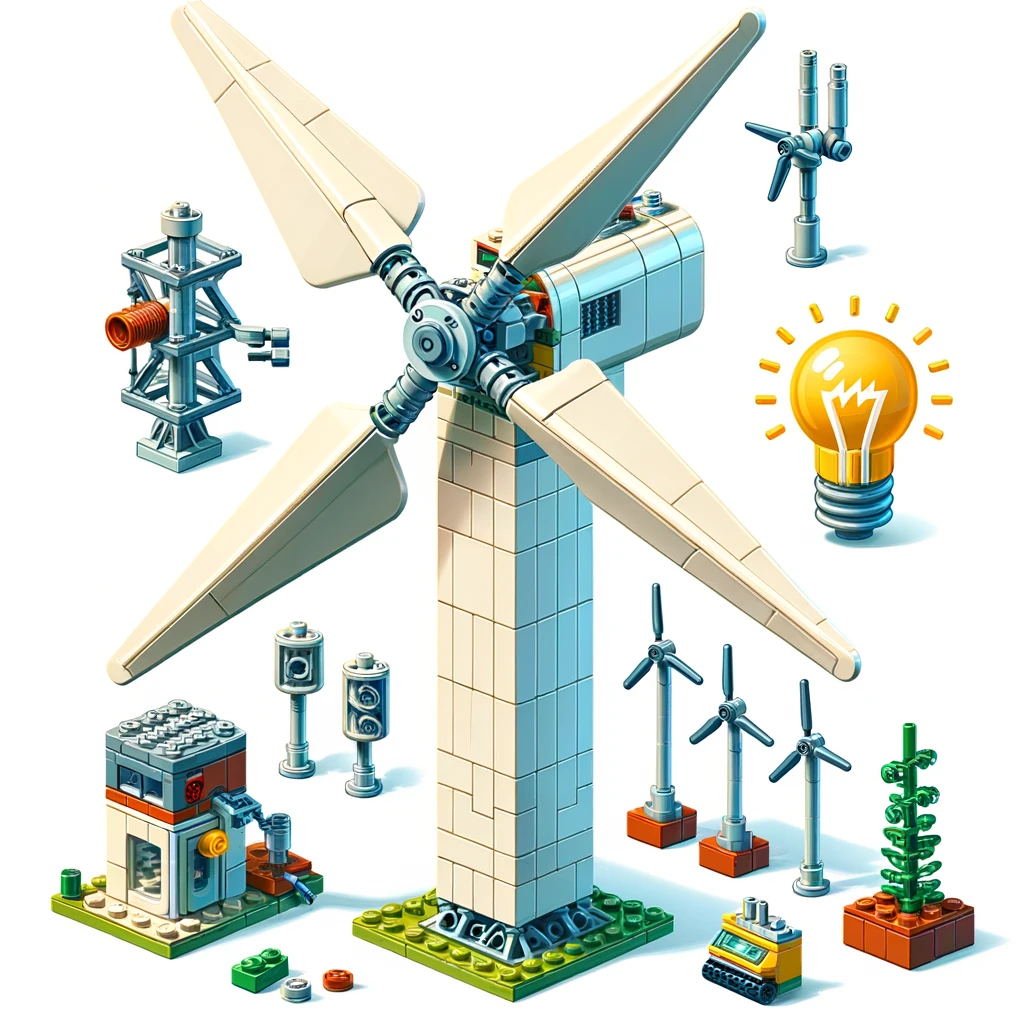 